CURSO	BIXO SP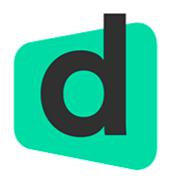 DISCIPLINA	GEOGRAFIA 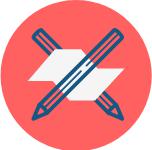 PROFESSOR	                  JAMESAULA	                  A CONSTRUÇÃO DO ESPAÇO BRASILEIRO QUADRO CONCEITUAL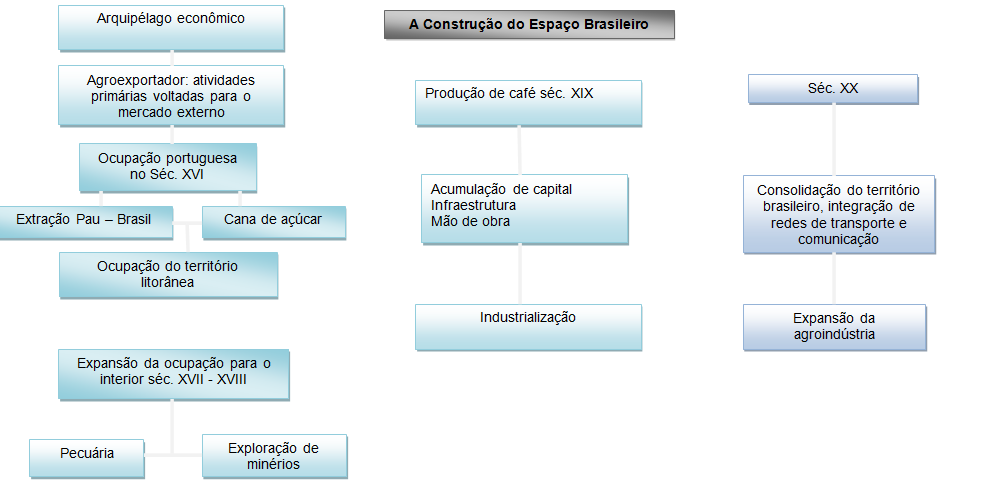 A REGIONALIZAÇÃO BRASILEIRAMacrorregiões do IBGE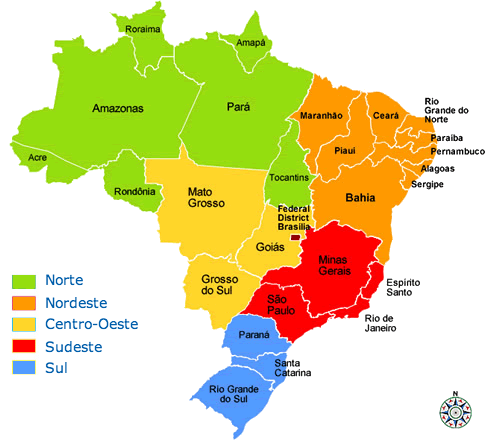 A divisão regional do país proposta pelo IBGE, respeitando os limites dos estados da federação, distribui as 27 unidades em cinco macrorregiões: Norte, Nordeste, Sudeste, Sul e Centro-Oeste.Os grandes Complexos Regionais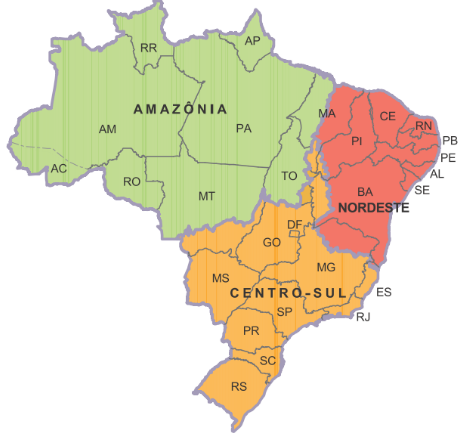 			A divisão em três Complexos Regionais – Amazônia, Nordeste e Centro-Sul – não segue necessariamente os limites das fronteiras estaduais, pois seus critérios incluem fenômenos sociais e econômicos cujo dinamismo torna a delimitação espacial mais flexível.As regiões brasileiras segundo Milton Santos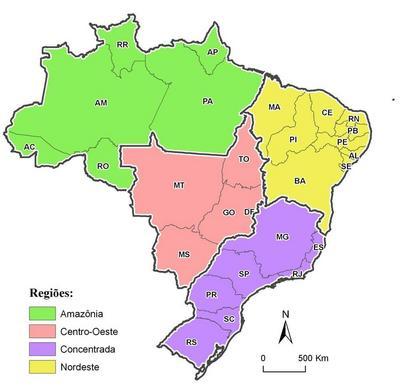 Nesta divisão, feita pelos professores Milton Santos e Maria Laura de Oliveira, o território apresenta quatro grandes regiões no país: Amazônia, Nordeste, Centro-Oeste e Concentrada. EXERCÍCIOS DE AULA 1. (PUC-SP) Leia com atenção:“[...] todo espaço regional é fruto de uma história geológica, geomorfológica, pedológica e hidrológica, modificado por sucessivas formas de atividades antrópicas, às vezes bastante perturbadoras.”(Aziz Ab'Sáber. Escritos ecológicos. São Paulo: Lazuli Editora, 2006. P. 34)Segundo o autor, vários são os processos que formam o espaço regional. A partir do que ele diz, pode-se perceber, nas realidades regionais, quea) numa região tropical, as ações humanas juntamente com os fenômenos geológicos são os principais elementos na constituição do perfil da região.b) ações humanas como a urbanização e a modificação do curso dos rios, por exemplo, somente são importantes na forma de uma região, se forem perturbadoras.c) por serem perturbadoras, especialmente quando mal planejadas, as ações humanas terminam dando o tom principal das características de uma região.d) uma região condensa em suas características a complexidade tanto dos fenômenos naturais, como da produção social do espaço.e) a história dos processos naturais, embora marcada pelos tempos longos da natureza, tem menor importância na determinação dos quadros regionais.2. (UENP) Com base na figura seguinte, assinale a alternativa correta. Considere as afirmações abaixo,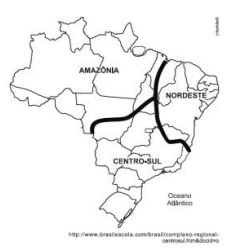 A figura destaca as três macrorregiões naturais do Brasil, segundo o IBGE (1960), que dividiu o país em Amazônia, Nordeste e Centro Sul.A Amazônia corresponde à região Norte, incluindo os estados de Tocantins, Mato Grosso e Maranhão.A região Centro Sul corresponde às regiões Sul, Sudeste e Centro Oeste, além do Distrito Federal e do vale do rio São FranciscoA região Nordeste do país compreende 09 estados brasileiros, excetuando-se apenas o estado do Maranhão e incluindo o norte de Minas Gerais.A figura representa as três grandes regiões geoeconômicas, ou complexos regionais, que obedecem a critérios ligados aos aspectos naturais e ao processo de formação sócio-espacial do território brasileiro. Trata-se de uma proposta não oficial difundida entre os pesquisadores e na mídia em geral.EXERCÍCIOS DE CASA 1. (ENEM)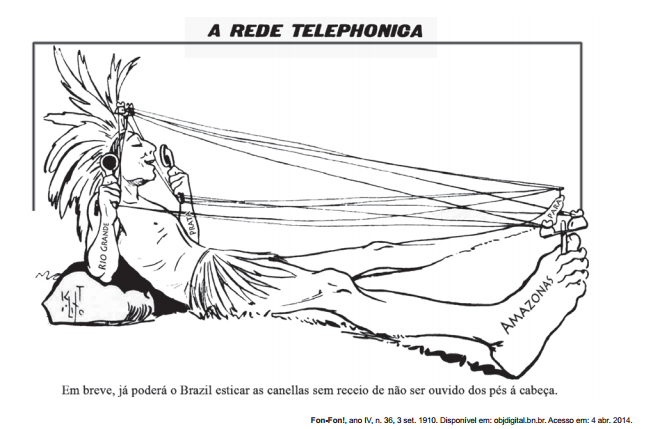 A charge, datada de 1990, ao retratar a implantação da rede telefônica no Brasil, indica que estaPermitiria aos índios se apropriarem da telefonia móvel.Ampliaria o contato entre a diversidade de povos indígenas.Faria comunicação sem ruídos entre grupos sociais distintos.Restringiria a sua área de atendimento aos estados do norte do país.Possibilitaria a integração das diferentes regiões do território nacional. 2. (UFAL) O gráfico mostra o percentual de municípios com taxas de analfabetismo igual ou superior a 25% da população no Brasil e por estados.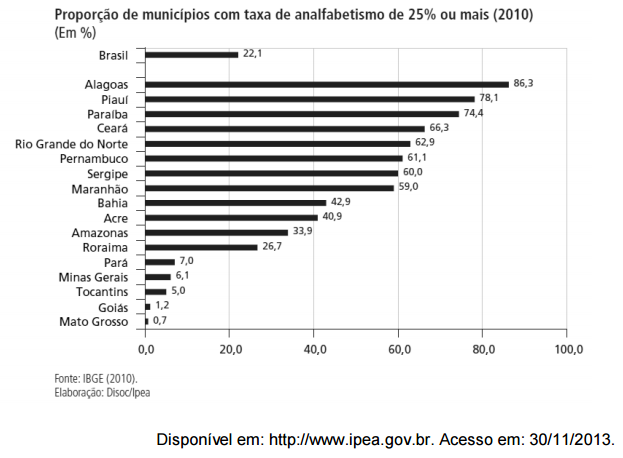 O gráfico demonstra claramente que há um descompasso entre as regiões brasileiras, poisOs estados do sudeste não aparecem no gráfico, demonstrando que não possuem nenhum município com mais de 25% da população analfabeta.Todos os estados nordestinos aparecem no gráfico e apresentam índices superiores a média do Brasil.Todas as regiões são representadas no gráfico, mas apenas duas apresentam índices acima da média nacional.Os índices dos estados da região norte superam a média brasileira e se aproximam da média do nordeste.Apesar de todos os estados do centro-oeste aparecerem no gráfico, seu índice é abaixo da média brasileira.3. (UFRN) O espaço brasileiro pode ser dividido a partir de diferentes critérios de regionalização. Um desses critérios está representado no mapa a seguir.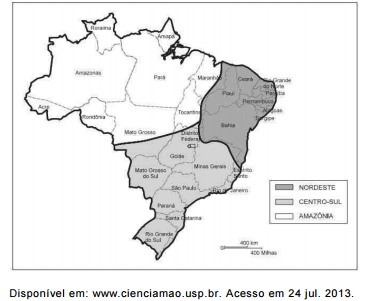 A divisão regional do Brasil, apresentada nesse mapa, está baseada no critérioGeoambiental.Político-administrativo.Geoeconômico.Político-cultural.4. (UEAP) As figuras abaixo representam diferentes formas de regionalizar o espaço geográfico brasileira 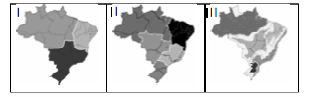 As figuras I, II e III correspondem, respectivamenteÀ divisão oficial segundo o IBGE, à divisão oficial de planejamento e aos domínios morfoclimáticos.À divisão oficial de planejamento, à divisão oficial segundo o IBGE e à regionalização geoeconômicaAos domínios morfoclimáticos, à divisão estadual e à divisão oficial segundo o IBGE.À regionalização geoeconômica, à divisão oficial segundo o IBGE e aos domínios morfoclimáticos.5. (FUVEST) 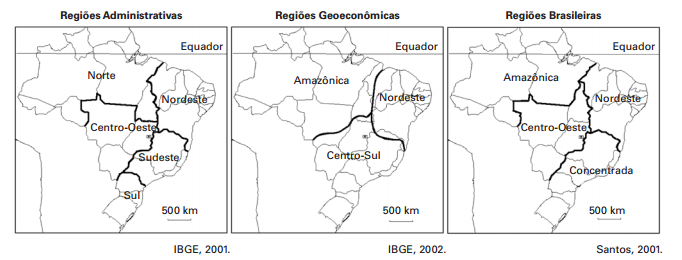 A partir dos mapas,Comente os critérios utilizados para o estabelecimento de cada uma das três regionalizações do Brasil.Compare as regiões Sudeste, Centro-Sul e a Região Concentrada quanto à industrialização.GABARITOdos exercícios de aula1. D2. Edos exercícios de casa1. E2. B3. C4. D5. 	a) A primeira leva em conta os elementos naturais, humanos e econômicos e também os limites político- -administrativo dos estados integrantes de cada uma das regiões. A segunda considera os elementos naturais, humanos e econômicos, desprezando os limites político-administrativos dos estados integrantes de cada uma das regiões. A terceira leva em conta, entre outros aspectos, o nível de assimilação e trânsito das novas tecnologias de produção e de informação em cada uma das regiões.b) O Sudeste corresponde à região de maior concentração fabril do Brasil. O Centro-Sul caracteriza-se por apresentar área com baixa densidade industrial, especialmente nos estados de Goiás e Mato Grosso do Sul. A região concentrada abrange o território ocupado pelo Sudeste e o Sul, onde o processo de incorporação técnico-científica informacional se realiza com maior velocidade e, também, continuidade espacial.